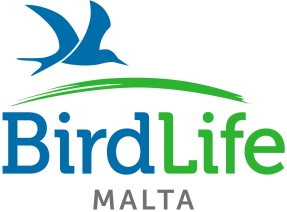 Warden for a dayName:   ___________________________________________________________________________Address: __________________________________________________________________________ _________________________________________________________________________________Tel No (Including area code): ________________________ Date of birth: ______________________Medical/Special RequirementsPlease circle either Yes or NoDo you have any disabilities, conditions, allergies, special needs or cultural needs that might affect this event? Yes/NoIf so, please list below.____________________________________________________________________________________________________________________________________________________________________Are you taking any Medication? Yes/NoIf so, please list the medication you are currently using.____________________________________________________________________________________________________________________________________________________________________Do you have any dietary requirements? Yes/NoIf so, please explain below.____________________________________________________________________________________________________________________________________________________________________Emergency Contact DetailsName: ____________________________________________________________________________Relationship to participant: ___________________________________________________________Address: ____________________________________________________________________________________________________________________________________________________________Tel No (Including area code): ________________________ Email Address: ___________________________________________________Photographic consentI give/ do not give permission to be photographed during BirdLife Malta Warden for a day. I also give permission for my name to be used with any photographs taken.I understand the photographs taken may be published by the media and may also be used by the BirdLife Malta for a range of promotional purposes in the future. They will also be held on file by BirdLife Malta.Data Protection StatementThis information will be securely held by the BirdLife Malta Activity leader, and will be used for group purposes only. Details will not be sold or given to any third party. Please ensure that the activity leader is informed of any changes to this information.  While I appreciate that every attention will be given to personal safety, in the event of an accident, I permit the activity leader to authorise any medical treatment, which he/she believes necessary.Participant signatureSigned __________________________________ Date ________________________________Parental consentSigned __________________________________ Date ________________________________